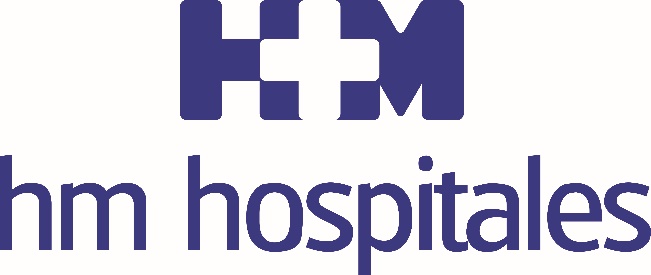 El Grupo amplió su oferta asistencial en los cinco hospitales y en los cinco policlínicos que posee en la comunidadHM Hospitales atendió medio millón de consultas externas y urgencias en Galicia a lo largo de 2017En A Coruña destacó el incremento de estancias en la UCI neonatal de la Maternidad HM Belén y de pruebas de Medicina Nuclear en el Hospital HM ModeloLa renovación del área de Urgencias del Hospital HM Rosaleda hace prever que la actividad de este servicio volverá a crecer este añoEl Hospital HM Vigo inició un proceso de renovación y reorganización de servicios para aumentar y mejorar la oferta asistencialA Coruña, 26 de abril de 2018. A lo largo del año 2017, los centros gallegos de HM Hospitales —Hospital HM Modelo y Maternidad HM Belén en A Coruña; Hospital HM Rosaleda y Hospital HM La Esperanza en Santiago; y Hospital       HM Vigo— registraron una intensa actividad en sus distintas áreas, entre la que destacó el incremento del número de consultas externas realizadas, que ascendieron a 375.817, frente a las 360.825 del año anterior. Si a estas sumamos el número de urgencias atendidas, 120.420, la cifra se elevó casi hasta el medio millón de pacientes asistidos entre ambos servicios. El Grupo, líder de la sanidad privada en Galicia, cuenta en la actualidad con cinco hospitales, el Centro Oncológico Integral Clara Campal (HM CIOCC Galicia) y cinco policlínicos en la comunidad.HM Hospitales asentó durante el año 2017 el liderazgo en la sanidad privada gallega mediante la adquisición de un nuevo centro y de las reformas y mejoras llevadas a cabo en todos sus hospitales. Rafael Silva, director territorial en Galicia, afirmó que “este es un proyecto a largo plazo, en el que hemos puesto y al que seguiremos aportando todos los esfuerzos y recursos necesarios para que continúe creciendo y mejorando cada año”.Los centros de HM Hospitales en Galicia registraron un total de 19.579 ingresos en el año 2017 y se realizaron 20.018 intervenciones quirúrgicas. A estas cifras, hay que añadir las 2.042 estancias en la UCI del Hospital HM Modelo, una cifra ligeramente superior al año anterior.En cuanto a la actividad obstétrica, con un total de 1.376 nacimientos, en 2017 se detrajo levemente el número de alumbramientos registrados en la                     Maternidad HM Belén y Hospital HM Rosaleda, en línea con la tendencia demográfica a la baja que se mantiene en el resto de Galicia y España. Sin embargo, se ha dado un incremento del 57% en el número de estancias en la UCI neonatal de la Maternidad HM Belén, con un total de 1.234, lo que pone de manifiesto la creciente confianza de las mujeres que dan a luz en A Coruña en el centro de HM Hospitales tras la puesta en marcha del servicio de Neonatología 24 horas. Asimismo, también ha crecido la actividad de HM Fertility Center con 110 ciclos de Fecundación in Vitro (FIV), 42 inseminaciones, 90 transferencias de embriones congelados, 27 vitrificaciones de ovocitos y 28 ciclos de donación de ovocitos.Los hospitales de día de HM Modelo y HM Rosaleda también han experimentado un aumento de actividad, con más de 600 sesiones de tratamientos oncológicos. También han crecido en el área de diagnóstico por imagen del Grupo en Galicia, con un total de 160.451 estudios radiológicos.A todo ello, hay que añadir la actividad de Medicina Nuclear del Hospital              HM Modelo, el único hospital privado de Galicia que cuenta con este servicio. En él se llevaron a cabo 3.542 pruebas, de las cuales 2.060 fueron estudios PET/TAC que, un año más, aumentaron con respecto al año anterior.La Dra. Pilar Múgica, directora médico de HM Hospitales en Galicia, puso de manifiesto su satisfacción por la evolución del proyecto del Grupo en la comunidad. “Se trata de un proyecto sanitario que vertebra Galicia de norte a sur para poner a disposición de todos los gallegos un modelo sanitario integral, basado en la calidad asistencial y la seguridad del paciente, con el soporte de un cuadro médico de primer nivel y una permanente actualización tecnológica”, explicó. Principales hitos de 2017La actuación más importante de HM Hospitales en Galicia en el pasado ejercicio fue la incorporación del Hospital HM Vigo, lo que supuso ampliar la cobertura sanitaria del Grupo a todo el eje atlántico gallego. Para este centro, 2017 fue un año de renovación en el que se empezó a abordar la reorganización de servicios y la puesta en marcha de las inversiones previstas, que ascenderán a un total de 2,2 millones de euros. Concretamente, ya se ha acometido la modernización de la Unidad de Reanimación Post Quirúrgica (REA/UCI). Con ello, se hace hincapié en ofrecer a los pacientes una completa atención en los procesos post operatorios en un entorno de máxima seguridad.  Además, HM Hospitales realizó una serie de inversiones y mejoras en sus centros de A Coruña y Santiago, en el marco de su política de renovación continua y adquisición de la dotación de tecnología de última generación que constituye uno de los pilares del grupo. De este modo, el Hospital HM Modelo reforzó su servicio de Urología no solo con el aumento del equipo humano, sino también con una actualización tecnológica en la que destaca la incorporación de un nefroscopio que permite ofrecer a los pacientes todas las opciones de tratamiento de la litiasis. Asimismo, el centro coruñés mejoró su resonancia magnética, que ahora dispone de un equipo más versátil, rápido, cómodo para el paciente y que proporciona imágenes de mayor calidad, lo que sitúa al hospital en la vanguardia tecnológica de la sanidad privada gallega en materia de diagnóstico por imagen.El Hospital HM Rosaleda vio renovada en 2017 su área de Urgencias, que, con una inversión que rondó el millón de euros, fue dotada de la más avanzada tecnología con el objetivo de ofrecer la mayor calidad asistencial a los pacientes. También se ha acondicionado un espacio para la atención de las urgencias ginecológicas y otro para la atención del paciente crítico. A esto hay que sumar la puesta en marcha en Santiago del servicio HM International Patient, que ofrece servicios asistenciales a los pacientes extranjeros desplazados a Galicia, como peregrinos, estudiantes, turistas o viajeros de empresa, a los que se les facilitan todas las gestiones relacionadas con su asistencia médica.HM HospitalesHM Hospitales es el grupo hospitalario privado de referencia a nivel nacional que basa su oferta en la excelencia asistencial sumada a la investigación, la docencia, la constante innovación tecnológica y la publicación de resultados.Dirigido por médicos y con capital 100% español, cuenta en la actualidad con más de 4.000 profesionales que concentran sus esfuerzos en ofrecer una medicina de calidad e innovadora centrada en el cuidado de la salud y el bienestar de sus pacientes y familiares.HM Hospitales está formado por 38 centros asistenciales: 14 hospitales, 3 centros integrales de alta especialización en Oncología, Cardiología y Neurociencias, además de 21 policlínicos. Todos ellos trabajan de manera coordinada para ofrecer una gestión integral de las necesidades y requerimientos de sus pacientes.En el año 2014, HM Hospitales puso las bases de un proyecto sanitario líder en Galicia con la incorporación del Hospital HM Modelo y la Maternidad HM Belén, dos centros de referencia en A Coruña a los que se han sumado en 2016 los hospitales HM Rosaleda y HM La Esperanza en Santiago de Compostela. En marzo de 2017 se ha adquirido en Vigo el Centro Médico el Castro – Hospital Perpetuo Socorro, ahora HM Vigo, con el objetivo de completar asistencialmente el llamado eje atlántico.Actualmente, HM Hospitales en Galicia dispone de más de 300 camas y 26 quirófanos que responden a todas las especialidades médicas y quirúrgicas y cuenta con la más avanzada tecnología de diagnóstico por imagen. Destacan la UCI de adultos y neonatal, los servicios de urgencias 24 horas y urgencias pediátricas, la medicina nuclear y el Laboratorio FIV entre otros. Estos recursos vienen a sumarse a los del resto del grupo en el conjunto de España, todos ellos con la mayor cualificación técnica y humana.Más información: www.hmhospitales.comMás información para medios:DPTO. DE COMUNICACIÓN DE HM HOSPITALESSantiago de CompostelaMiguel Álvarez LópezTel.: 981 551 200 (Ext. 1800) / Móvil 661 571 918 E-mail: malvarezlopez@hmhospitales.com